	16. November 2020Lehrbetriebe Bezirk Affoltern9. Ämtler Berufsmesse 10. + 11. September 2021Sehr geehrte Damen und Herren, liebe Berufsbildungsverantwortliche in den LehrbetriebenWir laden Sie, als ausbildenden Betrieb der Region ein, sich und Ihren Berufsstand im kommenden September an unserer regionalen Berufsmesse zu präsentieren. Ziel ist es einerseits, möglichst viele Jugendliche mit den Berufen und Ausbildungsmöglichkeiten im Bezirk vertraut zu machen. Dazu kommt aber auch der berechtigte Anspruch ausbildender Betriebe, als solche wahrgenommen und bei der Vergabe von Aufträgen - gewissermassen als Dankeschön für das soziale Engagement - berücksichtigt zu werden. Gerade in der aktuellen Corona-Situation erachten wir die Möglichkeit den Schülerinnen und Schüler einen Einblick in die unterschiedlichsten Lehrberufe zu ermöglichen als sehr wichtig.Wann?	Am Freitag, 		10. September 2021 von 13.15 – 17.00 h (Einrichten am Vormittag möglich)
	und Samstag, 	11. September 2021 von 10.00 – 14.00 h (Anschliessend Abbau der Stände)Wo?	Sportzentrum Schachen in BonstettenWie?	Einfache, von Ihren Lernenden gestaltete Stände (ca. 10-20 m2) pro Firma und Beruf.
	Die Gestaltung der Stände als Teil des Lernendenwettbewerbs wird von einer Jury bewertet. 
	Auch diesmal werden für die Sieger schöne Preise (Action, Sport, Fun) organisiert! Warum?	Aufwertung Ihres Berufsstandes, Imagepflege und damit Nachwuchssicherung	Ihr Engagement in der Lernendenausbildung als Verkaufsargument nutzen	Möglichkeit zum Erfahrungsaustausch unter den Berufsbildenden verschiedener Branchen Die Betriebe stehen im Zentrum, das bedeutet: nachhaltige (und günstige) Werbung bei
Jugendlichen und deren Eltern aber auch bei den anderen Besuchern und MesseteilnehmendenGute Möglichkeit für Lernende, mit dieser Projektarbeit kreatives Arbeiten im Hinblick auf das 
QV zu üben.Corona:	Wir gehen davon aus, dass die Berufsmesse stattfinden kann. Wir werden die Corona-Situation
	im August 2021 im Detail analysieren und notwendige Massnahmen ergreifen. Bei einer 	Verschiebung oder Absage, werden keine Kosten auf die Aussteller zukommen.	Aussteller sind:	Lernende von Betrieben, die Lehrstellen anbieten, Berufsinformationszentrum biz Urdorf,  Lehrstellenforum, Jugendberatungsstellen Contact und Kabel.
Vielen Dank für Ihre Anmeldung bis 6. März 2021 mit beiliegendem Anmeldeformular. Ergänzende Auskünfte finden Sie auf der Rückseite und erhalten weitere per E-Mail  xavier.nietlisbach@ernstschweizer.ch oder 
Tel. 044 763 63 29. 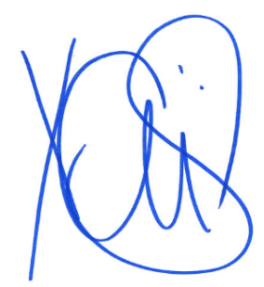 Freundliche Grüsse
Das Organisationskomitee des Lehrstellenforums Bezirk Affoltern

Allerlei Wissenswertes zur Berufsmesse 2021Lernende von Firmen des gleichen Berufes, mit einzelnen/wenigen Lehrstellen, können sich an einem Gemeinschaftsstand präsentieren. Auf Anfrage kann durch das Lehrstellenforum der Kontakt zu anderen Betrieben ermöglicht werden.Die Stände sind von den Lernenden als Projektarbeit zu planen und umzusetzen. Sie werden durch eine unabhängige Jury nach festgelegten Kriterien bewertet. Zum Lernendenwettbewerbs gehört die Standgestaltung, die aktive Vermittlung der präsentierten Lehrberufe und deren Inhalte sowie des Lehrbetriebes an die Besucher.Mit einem Flyer und Zeitungsinseraten, werden die Schüler und weitere Interessierte zum Messebesuch eingeladen. Auf dem Flyer werden alle teilnehmenden Firmen und die Hauptsponsoren vermerkt. Den Termin für die Besichtigung der Ausstellungshalle erhalten Sie nach der Anmeldung. Es lohnt sich für Standverantwortliche, sich dort einzufinden. Die Organisierenden stehen dann mit detaillierten Auskünften zur Verfügung. Standortwünsche können dann noch berücksichtigt werden.Wer anstelle der Standmiete lieber beim Auf- und Abbau der Stände mithilft, kann dies mit der Anmeldung deponieren. Das Standbau-Team stellt die Gruppen vor den Sommerferien zusammen.Der Freitag ist für den Besuch aller 2. Oberstufen-Schulklassen des Bezirkes Affoltern vorgesehen, der Samstag für Schüler mit Eltern, Verwandten und weitere Interessierte. Für die Schulklassen werden Fragebögen erarbeitet. Mit der Teilnahmebestätigung erhalten Sie eine Liste der übrigen Teilnehmer und der Ressort-Verantwortlichen innerhalb des Organisationskomitees.Wir nutzen den Anlass, um gezielt die Bildungslandschaft Schweiz und speziell die Berufsmatura dem Publikum näher zu bringen und um gezielt auf Weiterbildungsmöglichkeiten hinzuweisen.Senden Sie ein Mail an xavier.nietlisbach@ernstschweizer.ch, falls Sie die Anmeldung elektronisch wünschen.Vielen Dank für Ihre Anmeldung.PS: Wer nicht teilnehmen kann, ist freundlich eingeladen, die Berufsmesse finanziell zu unterstützen. Wir freuen uns auf jeden Beitrag auf das Konto des Lehrstellenforums bei der Zürcher Kantonalbank, Affoltern am Albis, IBAN: CH83 0070 0112 1002 3070 1, Vermerk: Sponsoring Berufsmesse. Vielen Dank.Ab einem Betrag von CHF 100.- wird Ihr Name auf der Sponsorenliste an der Messe aufgeführt, ab CHF 500.- mit Logo.Anmeldung 
zur Berufsmesse vom 10. + 11. September 2021 in BonstettenLehrbetrieb:		Wir sind am 10. /11. September 2021 dabei und bezahlen CHF 150.- für den Stand mit 3-fach 	Steckdose, unsere Lernenden gestalten einen eigenen Stand über ihren Lehrbetrieb und die Lehrberufe Wir machen einen Gemeinschaftsstand (Verbund) mit:  Bitte informieren Sie mich über allfällige andere Interessenten bezüglich eines Gemeinschaftsstandes	Wir können nicht teilnehmen, unterstützen die Berufsmesse aber finanziell (Einzahlungsschein erwünscht)	Wir haben einen grösseren Platzbedarf und sind bereit, mehr dafür zu bezahlen. Erwünscht sind  m2	Wir benötigen einen Aussenstand mit ca.  m2	Vorgestellter Lehrberuf (auch mehrere): 
		Wir helfen mit beim Aufbau (Reduktion Standmiete um CHF 50.-/Helfer) und/oder Abbau (CHF 50.- /Person bar):	Aufbau:  / Abbau:   Die Verantwortung für die Gestaltung des Standes hat bei uns:
	Lernender:	 	
	Telefon/E-Mail:		AusbildnerIn:	
Telefon/E-Mail:	Anregungen/Wünsche:Anmeldung bis 06.03.2021 per Mail an xavier.nietlisbach@ernstschweizer.ch. Danke.